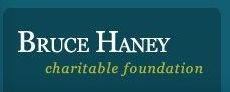 DONATION REQUEST FORMName of Organization: Bruce Haney Charitable Foundation (Bruce Haney Fund of The Pittsburgh Foundation)Contact Name: Stephanie Werner        Phone: 412-576-4452 If donation is granted, pick up of the donation is available.Delivery Address: 963 Lindberg StreetCity: Homestead            State: PA             Zip Code: 15120Email: stephwerner25@yahoo.comThis organization is charitable and holds an IRS 501(c)(3) non-profit agency status.Tax ID Number: 25-0965466Organization Description: www.brucehaney.org – The Bruce Haney Charitable Foundation(Bruce Haney Fund of The Pittsburgh Foundation) was formed to contribute to the Raizman Endowed Fund.  The contributions made in support of the Raizman Endowed Fund will help ensure that our dedicated physician-scientists at the Liver Cancer Center at the Starzl Transplantation Institute have the necessary resources they need to explore questions that ultimately lead to new clinical advances that will improve outcomes for patients.Event Description: The Bruce Haney Charitable Foundation Golf Outing, which will be taking place on August 12, 2011.  The event will include 18 holes of golf, lunch, cocktail & Hors d’oeuvres, as well as a silent auction.  The purpose of this event is to raise a minimum goal of $150,000 to contribute to The Bruce Haney Fund at the Pittsburgh Foundation, which is created to make contributions to the Raizman Endowed Fund.  This event will be attended by 300+ people.The proceeds of the benefit will go to: The Raizman Endowed Fund (which is outlined in the Statement of Purpose Letter).Deadline for receiving the donation item: July 29, 2011